Letné športy detí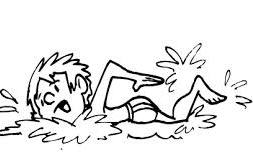 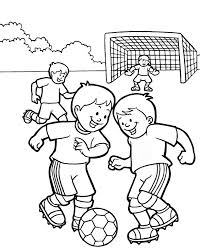 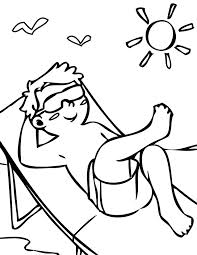 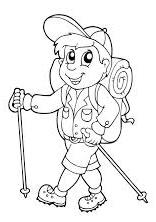 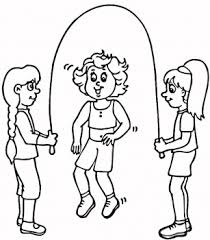 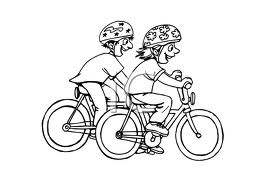 Čo robia deti na obrázkoch?Ktoré športy znázorňujú jednotlivé obrázky? Čo nepatrí medzi športy?Dajte deťom mená a rozprávajte o obrázkoch.Vyjadrite jedným slovom.Deti, ktoré chodia do prírody, sú ...............................         ( cyklisti )Deti, ktoré hrajú basketbal, sú ...................................	  ( futbalisti )Deti, ktoré sa bicyklujú, sú .........................................	  ( turisti )Chlapci, ktorí hrajú futbal, sú .....................................	  ( basketbalisti )Aké úrazy sa môžu stať pri letných športoch?.....................................................................................................................Ako sa chránime pred úrazmi?.....................................................................................................................O každom obrázku napíš jednu vetu.........................................................................................................................................................................................................................................................................................................................................................................................................................................................................................